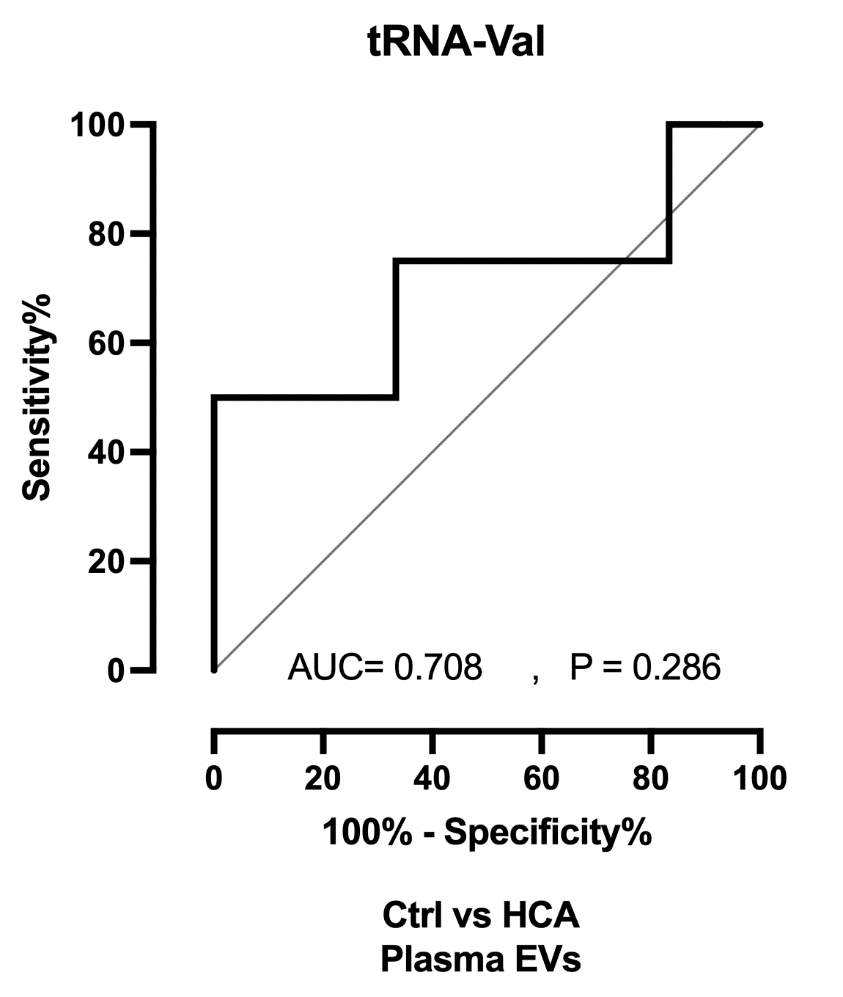 Figure S1. ROC curves of tRNA-Val. ROC curve of the tRNA-Val for HCA (n=5) vs. ctrl (n=6). Ctrl; control, HCA; Hepatocellular adenoma, EVs; Extracellular vesicles.Aberrantly expressed tRNA-Val fragments can distinguish canine hepatocellular carcinoma from canine hepatocellular adenomaTable S1. HCC and HCA patient information.P; Patient, HCA; Hepatocellular adenoma, HCC; Hepatocellular carcinoma, F; Female; M; Male.Table S2. Targeted genes of tRNA-Val with their seed sequence and binding locations.NumberAgeDiseaseSexCastration/SpayBreedTissuePlasmaP111 Y 3 MHCAMYesMongrel155P28 Y 1MHCAFYesMiniature dachshund155P310 Y 7 MHCAMYesToy poodle155P412 Y 2 MHCAFYesShiba155P511 Y 6 MHCAMNoMiniature dachshund155P612 Y 3 MHCAMNoMiniature dachshund155P711 Y 9 MHCAMNoMongrel155P813 5 MHCAFYesMiniature dachshund155P914 YHCAMNoGolden retriever155P109 Y 2 MHCAFYesToy poodle155P1113 YHCAFYesJack Russell terrier155P1211 Y 1 MHCAMNoMiniature dachshund155P1312 Y 2 MHCAMNoMongrel155P1412 Y 3 MHCAMNoMongrel155P1510 Y 7 MHCAMNoShiba155P1612 Y 3 MHCCFNoChihuahua139P1711 Y 3 MHCCFYesMiniature dachshund139P1814 YHCCFYesMongrel139P1910 Y 8 MHCCMYesShiba139P2011 Y 7 MHCCMYesWelsh corgi139P2110 Y 9 MHCCFNoMongrel139P2210 Y 3 MHCCFNoBeagle139P2310 Y 9 MHCCFNoYorkshire terrier139P2411 Y 6 MHCCMNoShiba139P2512 YHCCFNoMiniature schnauzer139P2611 Y 10 MHCCMNoYorkshire terrier139P2713 Y 10 MHCCFNoShetland sheepdog139P2811 Y 7 MHCCMYesMongrel139Gene Gene nameSeed locationPredicted target scoreSAMD11Sterile alpha motif domain containing 1111991APLFAprataxin and PNKP like factor4083SRSF2Serine and arginine rich splicing factor 291281KDELR2KDEL endoplasmic reticulum protein retention receptor 28373CDC27Cell division cycle 27293870ARAP2ArfGAP with RhoGAP domain, ankyrin repeat and PH domain 2433, 163162MBNL1Muscle blind like splicing regulator 1288054GTF2H1General transcription factor IIH subunit 162853UBA3Ubiquitin-like modifier activating enzyme 33253ATXN1Ataxin 1257650DCUN1D1Defective in cullin neddylation 1 domain containing 14850